Contact: Makayla Steede press@ptk.org 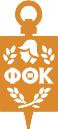 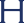 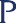 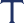 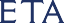 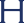 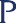 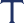 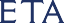 Dylan Musser Named 2024 New Century Workforce ScholarFOR IMMEDIATE RELEASE	        02/29/2024JACKSON, MISSISSIPPIDylan Musser, a student at Northwest Louisiana Technical Community College - Minden has been named a 2024 New Century Workforce Scholar and will receive a $1,500 scholarship. This scholarship is the first of its kind to support students at associate degree-granting institutions on a national scale as they plan to enter the workforce upon completing a degree or certificate. The program is sponsored by The Coca-Cola Foundation and Phi Theta Kappa Honor Society.New Century Workforce Scholars are selected based on their academic accomplishments, leadership, activities, and how they extend their intellectual talents beyond the classroom. Over 2,200 students from more than 1,300 college campuses nationwide were nominated. Only one New Century Workforce Scholar was selected from each state.“We congratulate Dylan for receiving this prestigious scholarship, and we are honored to partner with The Coca-Cola Foundation to recognize these outstanding achievements,” said Phi Theta Kappa’s President and CEO, Dr. Lynn Tincher-Ladner. “Scholarship programs like this are integral for creating opportunities for students to succeed as they prepare to enter the workforce and for putting college completion within reach.”The New Century Workforce Scholars will be recognized in the fall.

About The Coca-Cola Foundation

The Coca-Cola Foundation is the global philanthropic arm of The Coca-Cola Company. Since its inception in 1984, the Foundation has awarded more than $1 billion in grants to support sustainable community initiatives around the world. For more information about The Coca-Cola Foundation, please visit coca-colagivingback.com.

About Phi Theta Kappa

Phi Theta Kappa is the premier honor society recognizing the academic achievement of students at associate degree-granting colleges and helping them to grow as scholars and leaders. The Society is made up of more than 3.8 million members and nearly 1,300 chapters in 11 countries, with approximately 240,000 active members in the nation’s colleges. Learn more at ptk.org.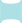 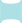 